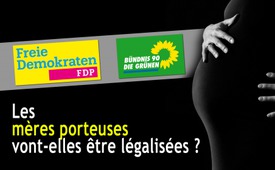 Les mères porteuses vont-elles être légalisées ?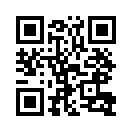 Les « mères porteuses » sont des femmes qui louent leur utérus à une cellule-œuf fertilisée étrangère pour porter un enfant et lui donner naissance – à la place de la mère génétique. Les mères porteuses sont interdites en Allemagne. Mais depuis longtemps « les Verts » et le FDP exigent leur légalisation.Les « mères porteuses » sont des femmes qui louent leur utérus à une cellule-œuf fertilisée étrangère pour porter un enfant et lui donner naissance – à la place de la mère génétique. Les mères porteuses sont interdites en Allemagne. Mais depuis longtemps « les Verts » et le FDP exigent leur légalisation. Un prétendu « droit d’avoir des enfants » pour tout le monde indépendamment du statut familial, doit permettre à des couples d’hommes homosexuels et à des hommes célibataires d’avoir aussi des enfants. L’Initiative « PatriotPetition.org – nous sommes le peuple ! » a lancé une pétition pour que les mères porteuses en Allemagne continuent à être interdites à l’avenir et cela à cause de la santé non seulement des enfants, mais aussi des mères porteuses. En effet le lien affectif très important entre mère et enfant est détruit juste après la naissance, et des complications médicales sont fréquentes lors de ces grossesses. De plus la mère porteuse est généralement obligée contractuellement à subir un avortement sélectif en cas de grossesse multiple. Il est nécessaire d’arrêter d’urgence ces efforts pour la légalisation des mères porteuses. Soutenez cette pétition sous le lien suivant : 
www.patriotpetition.org/2017/09/28/leihmutterschaft-im-koalitionsvertrag-verhindern/de gf.Sources:www.patriotpetition.org/2017/09/28/leihmutterschaft-im-koalitionsvertrag-verhindernCela pourrait aussi vous intéresser:---Kla.TV – Des nouvelles alternatives... libres – indépendantes – non censurées...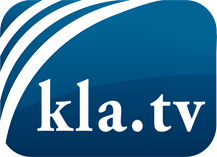 ce que les médias ne devraient pas dissimuler...peu entendu, du peuple pour le peuple...des informations régulières sur www.kla.tv/frÇa vaut la peine de rester avec nous! Vous pouvez vous abonner gratuitement à notre newsletter: www.kla.tv/abo-frAvis de sécurité:Les contre voix sont malheureusement de plus en plus censurées et réprimées. Tant que nous ne nous orientons pas en fonction des intérêts et des idéologies de la système presse, nous devons toujours nous attendre à ce que des prétextes soient recherchés pour bloquer ou supprimer Kla.TV.Alors mettez-vous dès aujourd’hui en réseau en dehors d’internet!
Cliquez ici: www.kla.tv/vernetzung&lang=frLicence:    Licence Creative Commons avec attribution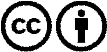 Il est permis de diffuser et d’utiliser notre matériel avec l’attribution! Toutefois, le matériel ne peut pas être utilisé hors contexte.
Cependant pour les institutions financées avec la redevance audio-visuelle, ceci n’est autorisé qu’avec notre accord. Des infractions peuvent entraîner des poursuites.